Αίτηση Ορισμού Επιβλέποντος/ουσας Καθηγητή/ΚαθηγήτριαςΕπώνυμο:   …………………………………………Όνομα:   ……………………………………………Όνομα Πατρός:   …………………………………Αριθμός Μητρώου:   ……………………………Τηλέφωνο:   ………………………………………Email:   ………………………………………………Πάτρα ……………………………ΠΡΟΣτο ΠΜΣ “MCDA”Παρακαλώ για τις ενέργειές σας ώστε να οριστεί ως Επιβλέποντας/ουσα Καθηγητής/Καθηγήτρια ο/η κ. ……………………………………………………………………………………………………………………………………………………Ο/Η Μεταπτυχιακός/κή Φοιτητής/τριαΥπογραφή, ΟνοματεπώνυμοΑποδέχομαι να αναλάβω την επίβλεψη του/τηςΜΦ …………………………………………………………………………………………………………………………………………………………………………………………Ο/Η Επιβλέπων/ουσα Καθηγητής/ΚαθηγήτριαΥπογραφή, Ονοματεπώνυμο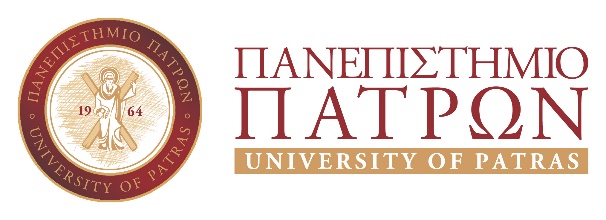 ΠΑΝΕΠΙΣΤΗΜΙΟ ΠΑΤΡΩΝΣΧΟΛΗ ΘΕΤΙΚΩΝ ΕΠΙΣΤΗΜΩΝΤΜΗΜΑ ΜΑΘΗΜΑΤΙΚΩΝΠΜΣ “ΥΠΟΛΟΓΙΣΤΙΚΗ ΚΑΙ ΣΤΑΤΙΣΤΙΚΗ ΑΝΑΛΥΤΙΚΗ          ΣΤΗΝ ΕΠΙΣΤΗΜΗ ΤΩΝ ΔΕΔΟΜΕΝΩΝ (MCDA)”